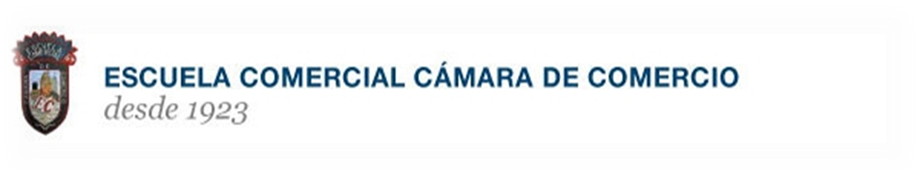 PLANTEL CHIAPAS                                               Profa.: Myriam Galván Ochoa	Enero 2018Grupo: 53-AGuía Semestral de EconomíaInstrucciones: Desarrolla la respuesta de cada pregunta, consultando las notas de clase y  revisando los ejercicios desarrollados durante el semestre.1. ¿Por qué la economía es una ciencia social?2. ¿Cuáles son los fenómenos que estudia la economía como ciencia social?3. ¿Qué es la producción?4. ¿Qué es la distribución?5. ¿Qué es el consumo?6. ¿Cuál es el objetivo de la economía?7. ¿Cuáles son los elementos que deben integrar una definición de economía?8. ¿Cuál es la etimología de la palabra economía?9. ¿Qué tienen en común las definiciones de producción, distribución y consumo?10. ¿Cuál es la división de la economía para su estudio?11. ¿Qué estudia la microeconomía?12. ¿Qué estudia la macroeconomía?13. ¿Cuál es la división de la economía para su análisis?14. ¿Qué es la economía positiva?15. ¿Qué es la economía normativa?16. ¿Cómo se define la escasez?17. ¿Por qué se dice que en economía hay elección?18. ¿Qué provoca el problema de la elección?19. ¿Qué es el costo de oportunidad?20. ¿Qué muestra el modelo de flujo circular?21. ¿Qué se intercambia en el mercado de bienes y servicios?22. ¿Qué se intercambia en el mercado de factores productivos?23. ¿Para qué sirven los gastos comerciales?24. ¿Para qué sirven los gastos en consumo?25. ¿Qué son los ingresos familiares?26. ¿Qué son los ingresos comerciales?27. ¿Cuáles son los factores productivos?28. ¿Qué otro nombre reciben los factores productivos?29. ¿Quiénes son los agentes económicos?30. ¿Cuáles son los sectores económicos?31. ¿Cuáles son las características de una Frontera de Posibilidades de Producción (FPP)?32. ¿Cuál es el problema económico?33. ¿Qué es un sistema económico?34. ¿Cuándo es eficiente un sistema económico?35. ¿Cuáles son los sistemas económicos que existen?36. ¿Cómo se define el sistema económico de libre mercado?37. ¿Cómo se define el sistema central planificado?38. ¿Qué es el sistema mixto?39. ¿Cómo se define el mercado?40. ¿Cuáles son los tipos de mercado que se presentan?41. ¿Cuáles son las características del mercado de competencia perfecta?42. ¿Cuáles son las características de la competencia imperfecta?43. ¿Cuál es un ejemplo de mercado en competencia perfecta?44. ¿Cuáles son ejemplos de mercado en competencia imperfecta?45. ¿Cuál es la definición de demanda?46. ¿Cuáles son las variables que definen a la demanda?47. ¿Qué significa la condición “Ceteris-paribus”?48. ¿Qué dice la ley de demanda?49. ¿Qué es el efecto ingreso?50. ¿Qué es el efecto sustitución?51. ¿Qué son los bienes sustitutos?52. ¿Qué son los bienes complementarios?53. ¿Cuáles son los bienes superiores?54. ¿Cuáles son los bienes inferiores?55. ¿Cuáles son los bienes independientes?56. ¿Cuál es la definición de la oferta?57. ¿Cuáles son las variables que definen a la oferta?58. ¿Qué dice la ley de oferta?59. ¿Qué es el excedente económico?60. ¿Cuáles son las fuerzas del mercado?61. ¿Qué es el precio de equilibrio o precio de mercado?62. ¿Qué son los precios “tope”?63. ¿Qué son los modos de producción?64. ¿Cuáles son los modos de producción según el materialismo histórico?65. ¿Qué es el excedente económico?66. ¿Cómo se define la empresa en un sistema económico?67. ¿Cómo se clasifican las empresas en México?68. ¿Cuáles son los costos fijos en una empresa?69. ¿Cuáles son los costos variables?70. ¿Qué es el costo marginal?71. ¿Qué otro nombre recibe la Microeconomía?72. ¿Qué otro nombre recibe la Macroeconomía?73. ¿A quién se considera padre de la macroeconomía?74. ¿Cuáles son las etapas de los ciclos económicos?75. ¿Qué sucede en la expansión o ascenso?76. ¿Qué sucede en el descenso?77. ¿Qué sucede en el auge?78. ¿Qué sucede en la crisis?79. ¿Cómo puede intervenir el gobierno para evitar un momento de crisis?80. ¿Qué es la inflación?81. ¿Qué es la canasta básica?82. ¿Qué es el proceso de deflactación?83. ¿Qué es la deflación?84. ¿Qué es el Producto Interno Bruto?85. ¿Qué es el desempleo?86. ¿Qué es el empleo?87. ¿Qué es el subempleo?88. ¿Cuántos tipos de subempleo existen?89. ¿Cómo se define el término empleo?90. ¿Cuáles son los indicadores que se emplean para evaluar o clasificar una economía?Bibliografía:* J. Silvestre Méndez; “Fundamentos de Economía”; Mcgraw-Hill Interamericana; México cuarta edición 2005.* Paul A. Gregory; “Fundamentos de Economía”; Compañía Editorial Continental, CECSA; México sexta edición 2004* Galván O. Myriam; “Notas para el curso de Economía”; ECCC 2017